     Schulprogramm 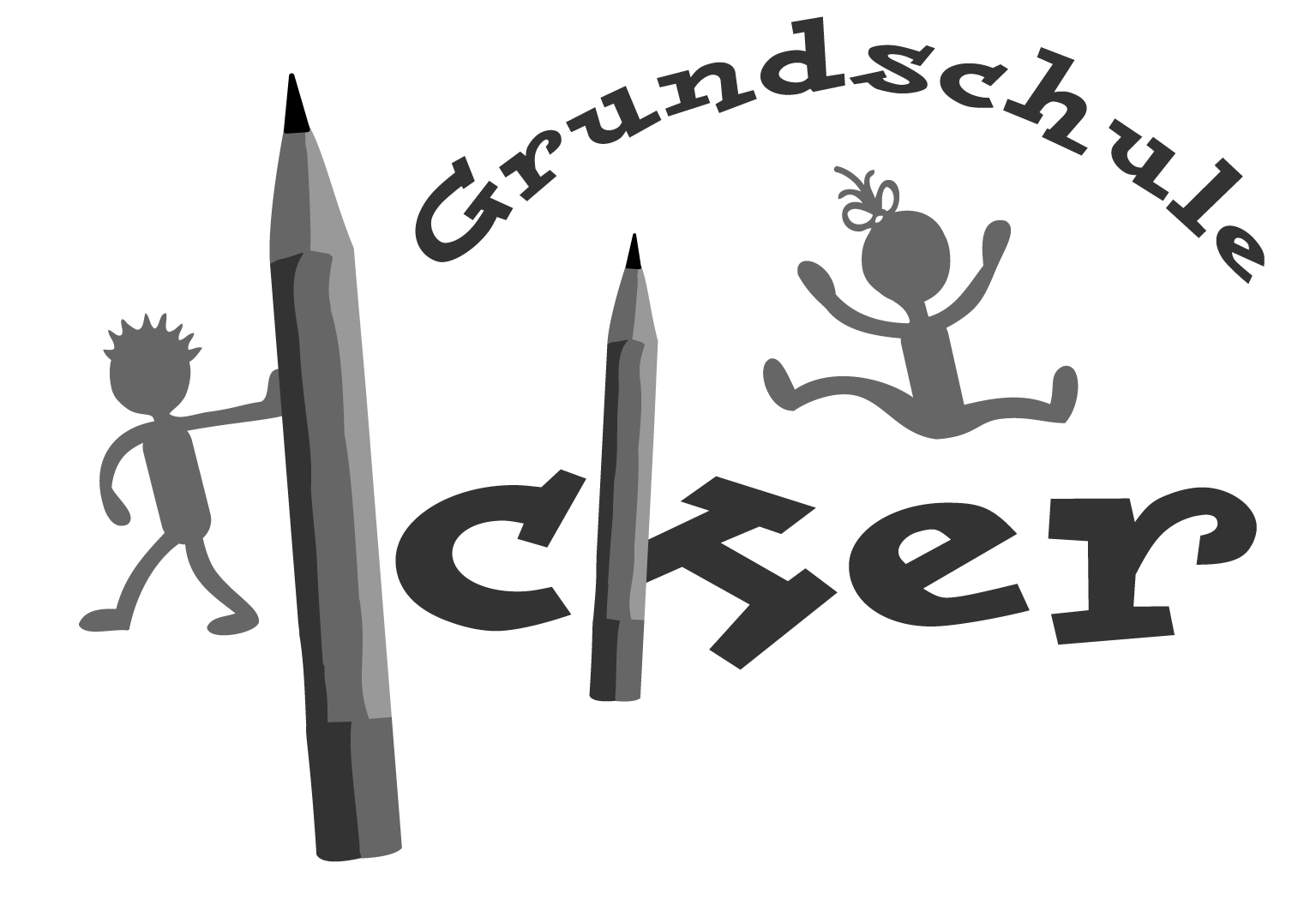                      der         Grundschule IckerUnsere Schule stellt sich in ihrer Vielfalt auf der Homepagewww. Grundschule-Icker vor.Icker (ca. 1100 Einwohner)Ein Ort l(i)ebt seine SchuleVorwortEin Schulprogramm hat den Zweck, das Selbstverständnis einer Schule sowie ihre pädagogische Konzeption für die Schulöffentlichkeit transparent zu machen. Durch die fortlaufende Arbeit an einem Schulprogramm nehmen die am Schulleben Beteiligten aktiv Anteil an der Entwicklung der Schule und vergewissern sich über ihre eigenen pädagogischen Vorstellungen.TEIL 1Unser LeitbildDas Leitbild der Grundschule Icker heißt„Ich – du – wir – alle lernen hier!“und beruht auf fünf Leitsätzen, denen wir uns in unserer Arbeit mit den uns anvertrauten Schülerinnen und Schülern verpflichtet fühlen:Unsere Schule soll für unsere Schülerinnen und Schüler ein Ort des Sich-Wohlfühlens und des gegenseitigen Vertrauens sein.An unserer Schule wünschen und fördern wir die Zusammenarbeit mit den Eltern.An unserer Schule arbeitet das Kollegium in Ruhe und Gelassenheit kooperativ und freundlich im Umgang miteinander.Durch den Kombiunterricht an unserer Schule wird jedes Kind in seiner individuellen Entwicklung bestmöglichst gefördert und gefordert.Wir beziehen den Lebensraum Icker  in unser Schulleben mit ein und werden gleichermaßen in das Ortsleben miteingebunden.Ausführungen zu den LeitsätzenUnsere Schule soll für unsere Schülerinnen und Schüler ein Ort des Sich-Wohlfühlens und des gegenseitigen Vertrauens sein.Die Größe unserer Schule und der jahrgangsübergreifende Unterricht begünstigen eine vertraute Atmosphäre, da Jeder Jeden kennt.Jede Lehrerin ist für jeden Schüler ein Ansprechpartner und jede Lehrerinfühlt sich für jeden Schüler verantwortlich.     -    Der jahrgangsübergreifende Unterricht und die klassenübergreifenden Projekte sowie Aktivitäten fördern das Gemeinschaftsgefühl.     -    Die im Schuljahresverlauf immer wiederkehrende Feste, Aktivitäten und          Rituale geben Sicherheit.     2.  An unserer Schule wünschen und fördern wir die Zusammenarbeit          mit den Eltern.Lehrer und Eltern arbeiten zusammen, um bestmögliche gemeinsame Entscheidungen für die Entwicklung der Kinder zu erreichen (2x pro Schuljahr Elternsprechtage/ Beratungsgespräche, Elternabende und auch kurzfristige Gespräche sind zeitnah möglich).Eltern und Großeltern werden aktiv in das Schulleben mit einbezogen:      wöchentlich ( z.B. Lesemütter, sowie Großmütter zur Leseunterstützung)      punktuell ( Schul-und Klassenprojekte, Feste ) An unserer Schule arbeitet das Kollegium in Ruhe und Gelassenheit kooperativ und freundlich im Umgang miteinander. -   Es herrscht eine Transparenz bezüglich des Informations-     flusses zwischen Schulleitung und Kollegium sowie innerhalb des     Kollegiums.Pädagogische Vereinbarungen bezüglich der Arbeit mit den Schülernwerden gemeinsam erarbeitet und von jeder Kollegin eingehalten.Wir haben Freude an unserer Arbeit, bei welcher wir täglich aufgrund unserer Zwergenschule flexibel agieren müssen.Durch den Kombiunterricht an unserer Schule wird jedes Kind in seiner individuellen Entwicklung bestmöglichst gefördert und gefordert.durch Stärkung der Sozialkompetenz   -    durch Erweiterung der Fähigkeit, altersübergreifende soziale Kontakte          zu knüpfen      -    durch das Trainieren von Toleranz und Rücksichtnahme als             Vorbedingung für Demokratiefähigkeit      -     durch das Aufzeigen und Einüben von Problem- und Konflikt-            Lösungsmöglichkeiten durch den jahrgangsübergreifenden Unterrichtb)  durch Stärkung der Ich – Kompetenz                -     Schüler machen in der Schule die Erfahrung des                      „Willkommenseins“.                -     Schüler werden respektiert und ernstgenommen.                -	 Jede Stärke findet ihre Anerkennung.                -     Förderung der sprachlichen Kompetenzc)  durch Stärkung seiner Lernfähigkeit und Leistungsbereitschaft      -    durch Schaffung einer entspannten und angstfreien       Arbeitsatmosphäre -     aufgrund der großen Auswahl für Kinder bedeutsamer Lerninhalte -  durch die Individualisierung des Lernprozesses im jahrgangs-       übergreifenden Unterricht ergibt sich eine starke Binnendifferenzierung  -     durch Förderung der Selbstständigkeit           Wir beziehen den Lebensraum Icker  in unser Schulleben mit ein und werden in das Ortsleben miteingebunden.           -     durch ausführliche Thematisierung des Lebensraumes Icker im             Sachunterricht           -     durch gemeinsame Projekte mit der Kirchengemeinde Icker            (Gottesdienste, Musicalprojekte, Pfarrfeste, Kirchenführungen….)     -     durch ortsinterne Veranstaltungen (Schützenfest, Müllsammelaktion…)          -     durch eine enge Kooperation mit dem Kindergarten Icker, welche in            einem Kooperationsvertrag festgelegt ist (Terminkalender für das            Vorschuljahr (Abenteuerturnen, Patenschaften, Schnuppertag,            gemeinsame Ausflüge)), gemeinsame Elternabende und enge            Absprachen beider Kollegien)TEIL 2QualitätWir sichern unsere Qualität, in dem wir innovativ sind für  neue Ideen und diese im Rahmen unserer Werte reflektieren. Wir entwickeln unsere Schulkultur und den Unterricht stetig weiter und evaluieren das Erreichen unserer Ziele regelmäßig.In diesem Schuljahr hat sich das Kollegium auf folgende Ziele und Arbeitsvorhaben verständigt:Überarbeitung der Arbeitspläne im Fach Sachunterricht und in EnglischFortschreibung des Schulprogramms     Ziele für das Schuljahr 2020/21Methodentage etablieren und im vorhandenen Methodenkonzept einarbeitenAn einem Medienkonzept wird schulübergreifend gearbeitet.DigitalisierungBedarfsermittlung von digitalen Arbeitsgeräten  (Beamer, Dokumentenkamera, Laptops und PC´s)Beratung durch Herrn Ahlborn der Landesschulbehörde und Herrn Goldmeyer vom Medienzentrum Osnabrück